Літо - пора пікніків. А будь-який пікнік, як правило, не обходиться без багаття. На "живому" вогні так здорово присмажити хліб, а у вугіллях спекти картоплю. А ще якщо в "програмі" шашлик, то без багаття - ніяк!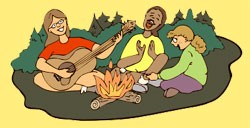 Одне лихо - далеко не всі знають, як правильно розпалювати багаття. А як?Якщо ти із друзями багато років виїжджаєш на те саме місце, то користуйся тим місцем, де горіло старе багаття. Важливо, щоб багаття горіло на галявині, подалі від дерев і кущів. Інакше від полум'я можуть спалахнути гілки, а там і до лісової пожежі недалеко.Якщо старого місця немає, то вибери рівне місце посередині галявини, подалі від дерев і кущів. Гострим ножем підріж дерен до землі по колу майбутньої межі багаття. Разріж внутрішню частину, що утворилася, дерену на вісім рівних частин. Акуратно підріж кожну частину, переверни й розклади по периметру вогнища.Склади сухі дрова і дрібні гілочки, для розпалу можна взяти шматок газети або береста. До речі, багаття зручніше за все розпалювати звичайними сірниками, а не запальничкою. Не клади відразу занадто багато дров - велике полум'я не гріє, а обпалює, і стежити за ним складніше. Поки багаття горить, дивися, щоб дрібні вугіллячка не розліталися.Перед тим, як піти обов'язково залий вугілля водою, навіть якщо тобі здається, що вони повністю потухли. І не забудь, забрати із собою сміття - порожні пакети, пластикові пляшки, консервні банки, серветки. Поклади сміття в пакет і викинь в перший же сміттєвий контейнер, який ти побачиш по дорозі додому. 